                                    Cuvac USA 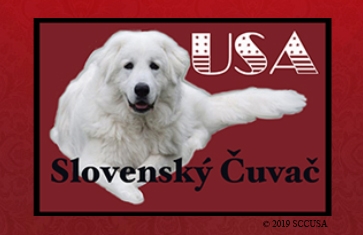 Dear friend and admirer of the Slovensky Cuvac,  A new dog club has been formed for the Slovensky Cuvac breed in the America – Cuvac USA (The Slovensky Cuvac Club of the United States of America). The club is registered in the stateof Texas but we want to be a national breed club.  Our goals are simple. First, we want to connect owners, future owners and everyone interested in this breed and provide them with information and resources. Second, we want to actively promote the breed in America. Third, we want to work for full recognition of the SlovenskyCuvac by the American Kennel Club (AKC).   The AKC has several things that a dog club must do to gain recognition and one is to have 100 active members. So, we are reaching out to you to see if you will join us. There are no dues topay as of now. All we need are the names of the people in your household who wish to bemembers, your contact info and your Slovensky Cuvac’s name(s). We encourage you to have your children join as Junior members. If your dog is not registered with the AKC Foundation Stock Service, we are going to be sendinga group of memberships together and the AKC has said they will give you discount. We will contact you with that information after you join Cuvac USA. There is a form to fill out and somephotos of your dog to send in with a copy of your dog’s pedigree.  Please let us know in the next week if you will or will not be joining so we can add or removeyou from our contact list.  Your response is appreciated.  Feel free to join us on Facebook CUVAC USA We look forward to hearing from you and having you become a member.   Complete the information below and send back to email below.  Margie Veselka   Moravian Mountain Kennel Facebook Margieveselka@yahoo.com                       Phone 214 499 0746Best way(s) to contact you:  ____ email  |  ____ phone  |   ___ text message  |  ___ Facebook Primary Contact Phone: __________________________ Primary Contact Email:  __________________________________________________________ Address:  ________________________________________________________ City: ____________________________   State: ______________   Zip Code: _______________ Type of membership:   ___ Individual         [Open to all residents of the United States, eighteen (18) years of age and older who      enjoy all the privileges of this Club including the right to vote and hold office.]\ ___ Household       [Open to two or more persons who are residents of the United States, who are eighteen      (18) years of age and older, residing in the same household, who enjoy all the privileges      of this Club including the right to vote and hold office.] ___ Junior       [Open to any resident of the United States between 10 to 17 years of age.  Junior members            cannot vote or hold office. Junior membership automatically converts to Regular Individual       membership upon reaching their 18th birthday.] Name(s) of Adult members:       ______________________________________________________________________________     _____________________________________________________________________________ _____________________________________________________________________________Junior Member’s Name and Date of Birth: _______________________________      _________ Junior Member’s Name and Date of Birth: _______________________________      _________ Number of Slovensky Cuvacs owned:  _____         Number of Slovensky Cuvac AKC Reg.  ______Name of Cuvac:  _______________________________________   Call Name:  ______________ Name of Cuvac:  _______________________________________   Call Name:  ______________ Name of Cuvac:  _______________________________________   Call Name:  ______________ Name of Cuvac:  _______________________________________   Call Name:  ______________ 